附件2：供水、供气、供暖、排水、供电、网络接入外线工程免审批告知承诺备案流程图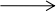 